SPRAWOZDANIE Z DZIAŁALNOŚCI GMINNEGO OŚRODKA KULTURY W TWOROGU ZA ROK 2022W roku 2022 w ramach Gminnego Ośrodka Kultury nadal funkcjonowały następujące ośrodki, świetlice i biblioteki:Gminny Ośrodek Kultury w Tworogu,Świetlica Wielofunkcyjna w Nowej Wsi Tworoskiej,Świetlica Wielofunkcyjna w Połomi,Gminna Biblioteka Publiczna w Tworogu,Gminna Biblioteka Publiczna w Tworogu Filia Boruszowice,Gminna Biblioteka Publiczna w Tworogu Filia Połomia.1. Zajęcia i imprezy organizowane w 2022 r.30 Finał Wielkiej Orkiestry Świątecznej Pomocy. Koncertowali z nami: kapela góralska „Na Obyrtke”, grupa „Memento Mori” oraz zespół „RTG”.  Ferie z GOK – w programie między innymi: budowanie domków dla owadów z Nadleśnictwem Brynek, warsztaty z wikliny papierowej, wykonanie recyklingowych dekoracji pod kierunkiem Kreatywnej Babki, robotyka, spotkanie z Muchą Odpaduchą oraz mnóstwo ruchu z naszym instruktorem. Tematyka zajęć była formą realizacji kampanii proekologicznej o nazwie Ekolandia, którą placówka prowadziła w 2022 r.  Pierwszy turniej szachowy dla młodzieży i dorosłych „Tworogowska Wojna”Babiniec – 14 edycja , tym razem z zespołem „REVO“. Dodatkową atrakcją była akcja „Wielka wymiana szafy” – okazja do zdobycia nowych (choć używanych) ubrań. Akcja wymiany elementów garderoby to propozycja związana z kampanią „Ekolandia”.„Światowy Dzień Ziemi“ – razem ze Szkołą Podstawową w Tworogu wyruszyliśmy w teren, żeby zebrać śmieci, które zalegały w naszej okolicy (akcja w ramach kampanii Ekolandia). Wielkanocne Warsztaty – dla najmłodszych – uczestnicy wykonali dekorację wielkanocną na styropianowych jajkach i poznali tradycje związane z Wielkanocą.XXII Międzyszkolny Konkurs Recytatorski – współpraca ze Szkołą Podstawową w Tworogu i Boruszowicach. W konkursie biorą udział dzieci i młodzież z powiatu tarnogórskiego. XIV Powiatowy Konkurs Literacki „Czytanie to najlepszy sposób uczenia się”, konkurs poświęcony był twórczości Johna Boyne’a. W konkursie udział wzięły szkoły z Tarnowskich Gór, Lublińca, Zbrosławic, Wielowsi, Potępy, Wojski i Tworoga. W pierwszej części uczestnicy udzielali ustnej odpowiedzi na pytanie dotyczące biografii pisarza, w drugiej pisali test sprawdzający ich znajomość książki pt. ”Chłopiec w pasiastej piżamie”. I Podchody Rodzinne – w zabawie wzięło udział 11 drużyn, łącznie niemal 50 osób. Głównym zadaniem drużyn było znalezienie wszystkich punktów kontrolnych rozmieszczonych w Tworogu. Zadania wymagały znajomości historii Tworoga, wiedzy na temat ekologii, logicznego myślenia oraz spostrzegawczości.Piknik na Kocu – w 2022 r. odbył się pod hasłem „Wybierz łąkę i siej z nami kwiaty” (kampania proekologiczna Ekolandia). Były gry i zabawy dla dzieci, pokazy uczestników zajęć popołudniowych organizowanych przez GOK, dmuchany zamek, spotkanie z policjantami oraz pokazy strażackie. Akcja lato –  w każdym z dwóch turnusów w zajęciach brało udział 40 dzieci. W programie: wyjazd do Multikina, Parku Korzonek w Konopiskach, Manufaktury Słodyczy w Żarkach, Agroturystyki „Pod Skałką” w Przybynowie oraz Fabryki Robotów i Zamku w Mosznej.Przez całe wakacje odbywały się warsztaty plastyczne „Zabawa w artystę” dla najmłodszych, sportowe zajęcia w ramach Akademii Sportu DESHI, warsztaty techniczne dla dzieci z wykorzystaniem klocków lego oraz fitness.Festyn Rodzinny w Mikołesce. Na rozgrzewkę wystąpiła orkiestra dęta OSP Boruszowice-Hanusek, następnie koncertował zespół DLP (Druga Lepsza Połowa) oraz Jolanta i Jacek Kierok. Festyn zakończył się zabawą taneczną. Współpraca z Radą Sołecką.Gminny Festyn w Kotach. W programie: występ Kapeli „Kamraty“, koncert zespołu RTG, gry i zabawy dla dzieci, zabawa z zespołem „Somer“.Warsztaty rękodzielnicze „Z byle czego coś ładnego” – z resztek materiałów uczestnicy warsztatów wykonali dynię. Prelekcja pt.: „Tam i z powrotem do Gruzji” – podróżnicy z Radzionkowa opowiadali o swoich podróżach i przygodach.Zabawa halloweenowa dla dzieci. Były tańce i wygłupy z miotłami, straszne konkursy i wybuchowe balony. Nie zabrakło tego, co w halloween dzieci lubią najbardziej – cukierków i psikusów.Jarmark Adwentowy. Wystąpiła orkiestra dęta OSP z Tworoga oraz animatorzy z programem dla dzieci „Sekrety św. Mikołaja”. Były stoiska z rękodziełem, słodka kawiarenka przygotowana przez Koło Gospodyń Wiejskich z Nowej Wsi Tworoskiej, ognisko, pieczone kiełbaski i ciepłe napoje. Konkurs literacko-plastyczny pt.: „List do Św. Mikołaja” – do specjalnej skrzynki na listy, ustawionej w bibliotece dzieci wkładały swoje listy, w których prosiły o wymarzoną książkę. Laureaci otrzymali zamówiony, książkowy prezent (promocja czytelnictwa).2. GOK był inicjatorem zbiórki i oficjalnym punktem zbierania i rozdawania darów dla obywateli Ukrainy. 3. W ramach GOK funkcjonuje Akademia Sportu DESHI. W roku sprawozdawczym uczestnicy zajęć wzięli udział w następujących wydarzeniach:Cztery egzaminy na stopnie uczniowskie.Ekstra Trening w Miasteczku Śl.Mistrzostwa Polski Centralnej Kyokushin Karate w Wieruszowie i wicemistrzostwo polski dla naszego karateki.Mistrzostwa Polski w Kata w  Gdańsku i zajęcie III miejsca. Udział w Mistrzostwach połączony był z wyjazdem na „Sportowy weekend” Uczestnicy nie tylko startowali ale również zwiedzali.Mistrzostwa Powiatu Lublinieckiego i zdobycie II i III miejsca indywidualnie, drużynowo zajęliśmy II miejsce.Pokazy na Pikniku organizowanym przez Przedszkole w Tworogu, w Brynku, przy GOK Tworóg i na pikniku organizowanym przez LKS Sparta.Obóz Sportowy w Piechowicach.Wakacje z DESHI w Tworogu i okolicy.Przejazd motorówką po jeziorze Pławniowickim (wylicytowane na WOŚP-ie).Sportowy weekend nad Bałtykiem, wspólnie z uczestnikami Zabawy w artystę.Turniej Karate Kyokushin o Puchar Burmistrza Woźnik, trzy drugie i jedno trzecie miejsce dla naszych uczestników zajęć.4. Gminna Biblioteka PublicznaRealizowane zadania:We wrześniu rozpoczęto cykl spotkań pt.: „ Detektywistyczne wtorki“ na spotkaniach czytano fragmenty książki z serii „Operacja” J.L. Horsta oraz wspólnie rozwiązywano zagadki. W grudniu wszyscy uczestnicy zajęć otrzymali odznakę wspaniałego detektywa.Kampania „Mała Książka – Wielki Człowiek” – kontynuacja  kampanii Instytutu Książki „Mała Książka – Wielki Człowiek”, w ramach której każdy przedszkolak odwiedzający bibliotekę otrzymuje w prezencie wyprawkę czytelniczą. Składają się na nią: książka „Pierwsze czytanki dla…” oraz karta małego czytelnika do zbierania naklejek za każdą wizytę w bibliotece. Akcja Czytamy z sercem – nasza biblioteka przyłączyła się do akcji, która łączy świętowanie Ogólnopolskiego Dnia Głośnego Czytania ze Światowym Dniem Serca. Jej cele to promocja czytelnictwa a także propagowanie wiedzy o sercu. W ramach naszych zadań odwiedziliśmy przedszkola w Kotach i Tworogu opowiadając poprzez literaturę o zdrowych nawykach (sporcie, diecie i równowadze emocjonalnej), czyli sercowej profilaktyce.W związku z potrzebami i oczekiwaniami czytelników, zwłaszcza tych aktywnych zawodowo biblioteka była czynna w jedną sobotę w miesiącu. Dodatkowo organizowaliśmy spotkania dla dzieci, dla których przygotowaliśmy gry i zabawy, warsztaty plastyczne itp. Zajęcia cieszyły się dużym zainteresowaniem i będą kontynuowane w 2023 roku.Kontynuujemy akcję „Książka na telefon” – skierowaną do seniorów oraz osób mających problem z poruszaniem się.Biblioteka poszerzyła swoją ofertę o bezpłatny dostęp do aplikacji Empik Go, która oferuje ponad 34 000 ebooków oraz 8 000 audiobooków i 39000 podcastów – klasykę, bestsellery i nowości do czytania i słuchania.  Dostęp do platformy Empik Go dla czytelników Gminnej Biblioteki Publicznej w Tworogu, sfinansowano z Narodowego Programu Rozwoju Czytelnictwa.Spotkania autorskie:z Tomkiem Sobania, w którym wzięły udział dzieci z SP w Tworogu. W trakcie  spotkania Tomek opowiadał  min. o trzech książkach, które wydał i o podróżach, w  tym o tej największej – o rejsie z Panamy do Gdyni na pokładzie Daru Młodzieży.z Moniką Michalik laureatką konkursu „Jak zostać ulubioną pisarką Polek”.Lekcje biblioteczne:W marcu odwiedziły nas przedszkolaki z Tworoga, które wysłuchały opowieści o Pinokiu, rozwiązywały krzyżówkę i szukały ulubionych bajek na półkach.W kwietniu gościliśmy przedszkolaki z Kotów. Grupa „Jeżyki” dowiedziała  się z czego złożona jest książka, jak wygląda proces jej tworzenia i kto jest za to odpowiedzialny.Biblioteka po raz kolejny pozyskała środki  z Programu  „Narodowy Program Rozwoju Czytelnictwa” celem, którego jest poprawa stanu czytelnictwa w naszym kraju poprzez wzmocnienie roli bibliotek. Na zakup nowości wydawniczych otrzymaliśmy 10 769,00  zł.Biblioteka Śląska oceniając wyniki i wskaźniki pracy 9 bibliotek gminnych powiatu tarnogórskiego przyznała nam 2 miejsce.5. Statystyki odwiedzin stron internetowych6. Miesięcznik Samorządowy Gminy Tworóg „TWG Kurier”Od 2008 r. Gminny Ośrodek Kultury w Tworogu jest wydawcą miesięcznika samorządowego „TWG Kurier” realizującego zadania głównie z zakresu promocji gminy oraz cele statutowe GOK-u mówiące o obowiązku upowszechniania i ochrony kultury (teksty historyczne oraz dokumentacja zwyczajów i tradycji gminy Tworóg). Treści są udostępniane w formie wydruku trafiającego do dystrybucji raz w miesiącu. Wszystkie wydania są archiwizowane i bezpłatnie udostępniane na stronie internetowej twg-kurier.pl. 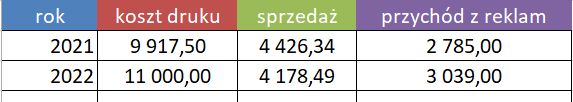 7. Pracownicy Gminnego Ośrodka Kultury w Tworogu: Dyrektor – 1 etat,Główna Księgowa – 1 etat,Redaktor Naczelna TWG Kuriera – 1 etatInstruktor – ¾ etatuInstruktor i IODO – ½ etatuKonserwator – ½ etatu,Sprzątaczka – ½  etatuRazem: 5,25 etatuPracownicy bibliotek:Tworóg – 2 etaty,Boruszowice – ½ etatuPołomia – ½ etatuRazem: 3 etaty2021 r.2022 r.Liczba zarejestrowanych czytelników801851Liczba odwiedzin8 0608 566Liczba wypożyczonych woluminów23 18522 127Liczba zakupionych woluminów1 253606GOKTWG KurierOdsłony16 11946 232Unikalni użytkownicy3 05110 530Nowi użytkownicy80,4%83,8%Powracający użytkownicy19,6%16,2%Polska78,34%75,61%USA10,16%4,74%Niemcy1,96%9,27%Pozostałe kraje9,54%10,38%